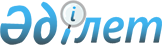 О внесении изменений в постановление акимата Жамбылской области от 29 декабря 2014 года № 374 "Об утверждении перечня автомобильных дорог общего пользования областного значения Жамбылской области"Постановление акимата Жамбылской области от 9 декабря 2015 года № 304. Зарегистрировано Департаментом юстиции Жамбылской области 27 января 2016 года № 2916       Примечание РЦПИ. 

       В тексте документа сохранена пунктуация и орфография оригинала.

      В соответствии с Законом Республики Казахстан от 17 июля 2001 года "Об автомобильных дорогах" и Законом Республики Казахстан от 23 января 2001 года "О местном государственном управлении и самоуправлении в Республике Казахстан" акимат Жамбылской области ПОСТАНОВЛЯЕТ:

      1. Внести в постановление акимата Жамбылской области от 29 декабря 2014 года №374 "Об утверждении перечня автомобильных дорог общего пользования областного значения Жамбылской области" (зарегистрировано в Реестре государственной регистрации нормативных правовых актов за № 2510, опубликовано 14 марта 2015 года в газете "Знамя труда") следующие изменения:

      Перечень автомобильных дорог общего пользования областного значения Жамбылской области, утвержденный указанным постановлением изложить в новой редакции согласно приложению к настоящему постановлению.

      2. Коммунальному государственному учреждению "Управление строительства, пассажирского транспорта и автомобильных дорог акимата Жамбылской области" в установленном законадательством порядке обеспечить:

      1) государственную регистрацию настоящего постановления в органах юстиции;

      2) в течении десяти календарных дней после государственной регистрации настоящего постановления его направление на официальное опубликование в периодических печатных изданиях и в информационно-правовой системе "Әділет";

      3) размещение настоящего постановления на интернет-ресурсе акимата Жамбылской области;

      4) принятие иных мер вытекающих из настоящего постановления.

      3. Контроль за исполнением настоящего постановления возложить на первого заместителя акима области Б. Орынбекова.

      4. Настоящее постановление вступает в силу со дня государственной регистрации в органах юстиции и вводится в действие по истечении десяти календарных дней после дня его первого официального опубликования.



      "СОГЛАСОВАНО"

      Председатель 

      Комитета автомобильных дорог 

      Министерства по инвестициям и развитию 

      Республики Казахстан

      М.Пшембаев

      "21" декабря 2015 год

 Перечень автомобильных дорог областного значения
					© 2012. РГП на ПХВ «Институт законодательства и правовой информации Республики Казахстан» Министерства юстиции Республики Казахстан
				
      Аким области

К. Кокрекбаев
Приложение к постановлению
акимата Жамбылской области
от 9 декабря 2015 года № 304№

Автомобильные дороги

Автомобильные дороги

Автомобильные дороги

№

Индекс

Наименование 

Протяженность (километр)

1.

КН-1

״Куюк-Карабастау-Каратау-Жанатас-Саудакент״ 0-163

163

2.

КН-2

״Тараз-Аса-Акколь-Саудакент״ 11-186

175

3.

КН-3

״Акколь-Койгелды״ 0-30

30

4.

КН-4

״Саудакент-Тогызкент״ 0-43,2

43,2

5.

КН-5

״Акколь-Ушарал-Тогызкент״ 0-66

66

6.

КН-6

״Тараз-Сарыкемер-Туймекент-Акшолак״ 3,4-50,7

47,3

7.

КН-7

״Тараз-Жетибай-Тегистик-Ойык״ 1,7-116,5

114,8

8.

КН-8

״Карасу-Масанчи-Сортобе״ 0-45,45

45,45

9.

КН-9

״Б.Момышулы-Колтоган-Кошкарата-Кызтоған״ 0-76,58

76,58

10.

КН-10

״Бирлик-Мойынкум-Уланбел-Шыганак״ 0-344

344

11.

КН-11

״Малые Камкалы-Уланбель״ 0-5,8

5,8

12.

КН-12

״Акколь-Ойық-Ұланбел״ 0-168,6

168,6

13.

КН-13

״Аса-Қарабастау״ 0-38,5

38,5

14.

КН-14

״ станция Луговая-Корагатты-Татти״ 0-61,9

61,9

15.

КН-15

״Нововоскресеновка-Аспара״ 0-35,9

35,9

16.

КН-16

״Толеби-Шокпар״ 0-64

64

17.

КН-17

״Толеби-Мойынкум-Актобе״ 6-32

26

18.

КН-18

״Кемер-Бирлик-Устем״ 0-22,1

22,1

19.

КН-19

״Отар-Сулутор-Коктобе״ 0-59,55

59,55

20.

КН-20

״Акбакай-Мирный״ 0-110

110

21.

КН-21

״Учбулак-Сарыкемер״ 0-6,15

6,15

22.

КН-22

״Мерке-санаторий Меркенка״ 0-12

12

23.

КН-23

״Подъезд к станций Жамбыл״ 0-7,2

7,2

24.

КН-24

״Абильдабек-Бакалы-станция Сурым-Байтерек״ 0-31,95

31,95

25.

КН-25

״Тогызкент-Досбол-Шыганак״ 0-103,6

103,6

26.

КН-26

״Кумарык-Кызылту-Акыртобе״ 0-28,8

28,8

27.

КН-27

״Кумарык-Юбилейный״ 0-17,15

17,15

28.

КН-28

״Б.Момышулы-Коктобе-Алатау״ 0-24,15

24,15

29.

КН-29

״Мерке-Шу-Бурылбайтал״ 0-7

7

30.

КН-30

״Западный подъезд к границе Кыргыстан ״ 0-7,7

7,7

Всего:

1943,38

